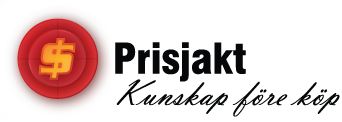 Däckbytartider med hjälp av PrisjaktSuccékategorin sommardäck är åter aktuell då det är dags att byta däck inför den kommande värmen. Snöbeklädda vägar blir snabbt spegelblanka vattenpölar och vikten av rätt däck är betydande för att undvika vattenplaning. Året-runt-däck ökar med sitt mönster risken för vattenplaning och genom sin mjukare gummiblandning bromssträckan på torra underlag under sommaren. Då kan det vara klokare att använda vinterdäck och sommardäck.Kategorin sommardäck har nu vuxit till 20 479 produkter från 29 återförsäljare där priset varierar från 128 kr för ett Yokohama-däck till ett från Pirelli för 6 900 kr. I Prisjakts kraftfulla filtreringssystem kan du som användare sortera efter profil, hastighetsindex eller belastning. Kolla dina däck för att se vilken däckdimension du har. Det står även beskrivet i bilens registreringsbevis. Gå in på sommardäck under bilkategorin under Hem & Familj hos Prisjakt och klicka in den dimension som passar din bil i sökfiltret. 
Värt att veta är också att de som säljer däck på nätet är ofta kopplade till verkstäder som erbjuder montering och kan till och med ta emot leveransen och boka montering via butiken.För mer info: Läs om däck på Prisjakt eller kontakta Magnus Bengtsson, magnus@prisjakt.nuTel. 0707-785564Om Prisjakt:
Prisjakt är en av Sveriges största oberoende informations- och jämförelsetjänster. Företaget grundades 2002 i Ängelholm och jämför över en miljon produkter. Prisjakt driver förutom Prisjakt.nu i Sverige även norska Prisjakt.no, PriceSpy.co.nz i Nya Zeeland samt en av Sveriges största mötesplatser för hembio- och hifi-intresserade, minhembio.com. Sedan 2006 är Schibsted Tillväxtmedier AB majoritetsägare i Prisjakt Sverige AB.